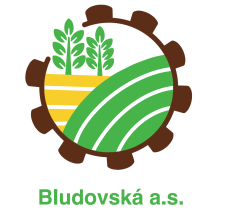  Bludovská a.s., Špalkova 156, Bludov JÍDELNÍ LÍSTEK od 12.12.2022 – 16.12.2022          Prodej stravenek u řidiče nebo v jídelně v Bludově od 10:45 do 12:00 hod.PONDĚLÍ      Gulášová /1.1/I.  120g          Znojemská omáčka s vepřový masem, dušená rýže /1.1/II. 150g          Pikantní pečený bůček, vařený brambor/1.1,3,7/III. 1ks	    Vaječná omeleta plněná listovým špenátem, brambor /1.1,3/ÚTERÝ	    Vývar s játrovou rýží  /1.1,3,7,9/I.  120g          Vepřový plátek, dušený špenát, vařený brambor  /1.1,3,7/II.   1 ks          Kovbojské fazole s opečenou klobásou, chléb /1.1,3,7/III. 10ks	    Bramborové šišky s mákem  /1.1,3,7/STŘEDA       Sójová  /1.1,6 /I.  150g          Kuličky z mletého masa s rajskou omáčkou, houskový knedlík /1.1,3,7/II. 120g          Kuřecí steak, restované fazolky, vařený brambor  /1.1,3,7/III. 400g         Těstovinový salát s kukuřicí, se šunkou a dressingem /1.1,3,7/ČTVRTEK     Vývar s nudlemi  /1.1,3,7,9/                                                                                                                              I.    120g   	    Smažený vepřový řízek, bramborový salát /1.1,3,7,9/ II.   150g        Vepřová  játra na cibulce s hlívou, dušená rýže /1.1,3,7/III.  4 ks         Tvarohové koláče /1.1,7,3/PÁTEK          Koprová /1.1,3,7/I.  120g          Hovězí maso na houbách, bramborová kaše   /1.1,7/II.  2 ks          Čočka na kyselo, sázené vejce, okurek, chléb /1.1,3,7/III.150 g         Zapečené rybí filé s mozzarellou a rajčaty, bramborová kaše /1.1,3,7,4/*celková hmotnost porceUvedené váhy jsou váhy masa před tepelnou úpravou. Změna jídel vyhrazena.Jídelníček na stránkách – www.bludovska.cz/závodní stravováníV případě odhlášení obědů nebo jiných informací ke stravování volejte na tel. 583-238274 nebo 725-440453V případě objednávky do 5 porcí od druhu jídla v daný den, tak malé množství nevaříme a strávník dostává oběd č. I.